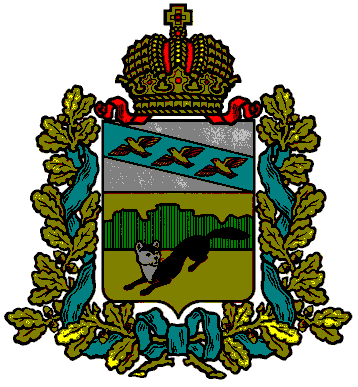 АДМИНИСТРАЦИЯБОЛЬШЕСОЛДАТСКОГО РАЙОНА КУРСКОЙ ОБЛАСТИПОСТАНОВЛЕНИЕот 07.07.2022  №310с. Большое СолдатскоеО внесение изменений в постановление Администрации Большесолдатского района Курской области  от 14.04.2022 № 185В целях осуществления мер экономической поддержки предпринимательской деятельности в условиях внешнего санкционного давления Администрация Большесолдатского района Курской области во исполнении постановления от 18.03.2022 №251-па «О мерах экономической поддержки в условиях санкционного давления».ПОСТАНОВЛЯЕТ:          1. Внести изменения в постановление Администрации Большесолдатского района Курской области  от 14.04.2022 №185 «О мерах экономической поддержки в условиях внешнего санкционного давления» Администрация Большесолдатского района Курской области.         1.1. Дополнить пунктом 2 в следующей редакции:«2. Установить, что по договорам аренды государственного имущества Администрации Большесолдатского района Курской области, заключенным в отношении сетей связи, арендная плата, предусмотренная за период с 1 июня 2022 года по 31 декабря 2022 года, уменьшается на следующих условиях:         арендная плата уменьшается на 50 процентов от размера арендной платы;          не допускается установление дополнительных платежей, подлежащих уплате арендатором в связи с уменьшением арендной платы;          дополнительные соглашения к договорам аренды, предусматривающие уменьшение арендной платы, подлежат заключению в течение 30 календарных дней со дня поступления соответствующего обращения арендатора».          3. Постановление вступает  в силу со дня его подписания.ГлаваБольшесолдатского районаКурской области                                                                                      В. Зайцев